Gingerby Jake ScotneyGinger is a kitten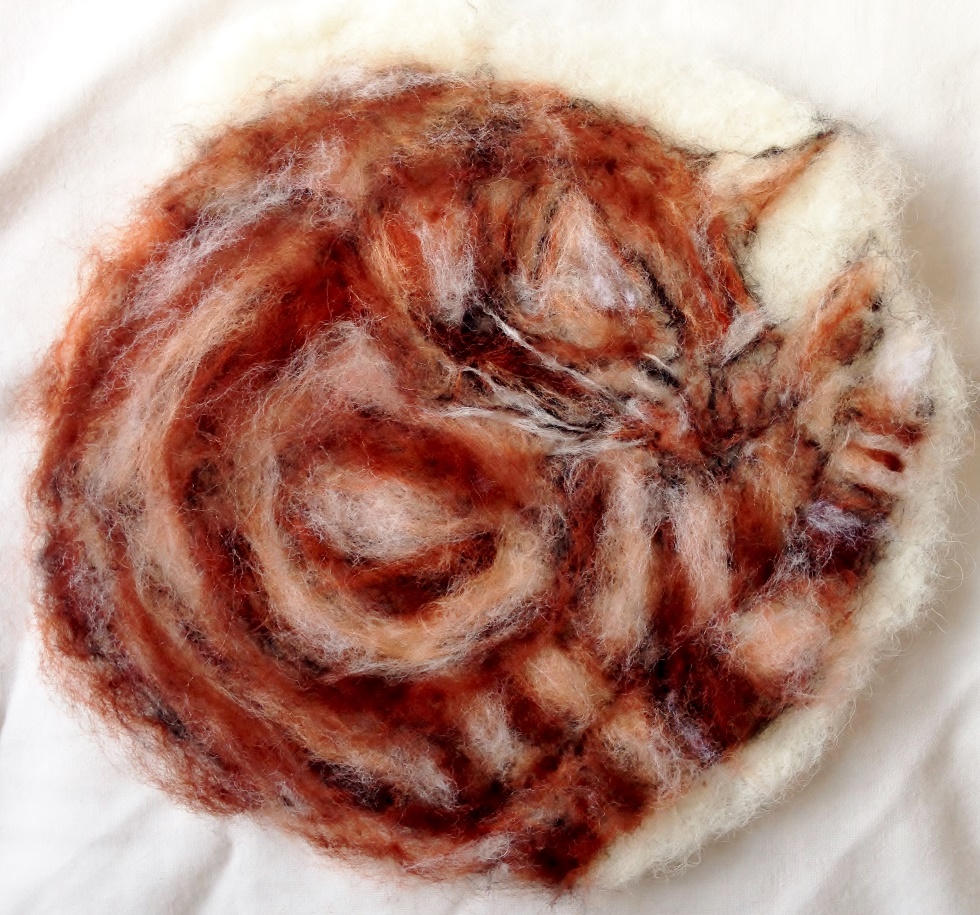 Better than all the rest.He knows his nameand comes at the call.Great, grand, glamorous GingerHethinks he’salion.He’s very amusing.But don’t go too closeHe’ll bite or claw if he’s in a bad mood.Ginger is warm,his gingery coatwarming him up.Ginger’s appearance isvery good.He licks himself clean.He looks like a king.He’s a lion.He rules whilst the waves crash into the sunburnt rocks.He runs into walls ‘Crash’he’s crazy.His meow is so cute.‘Meeeeoow’Ginger dances around.Ginger smells perfect. 